ชื่อกิจกรรมหลัก โครงการกิจกรรมยามเช้าและพุธหรรษาวัตถุประสงค์1. เพื่อให้นักเรียนมีสุขภาพร่างกาย แข็งแรง2. เพื่อปลูกฝังคุณธรรม จริยธรรมที่ดีให้กับเด็ก3. เพื่อให้นักเรียนมีพัฒนาการครบทุกด้าน1.2 วิธีการดำเนินงาน1. การประชุมผู้เกี่ยวข้อง กำหนดโครงการ กิจกรรมและการจัดทำโครงการ2. การสร้างความตระหนักแก่ผู้เรียนในด้านคุณธรรม จริยธรรมของผู้เรียน โดยครูเวรประจำวันและผู้สอนทุกสาระ3. กิจกรรมยามเช้าและพุธหรรษาเวลา 07.40 น.	เปิดเพลงโรงเรียนในฝัน 2 รอบ , เปิดเพลงวิถีพุทธ 1 รอบเวลา 07.50 น.	นักเรียนจัดแถวเตรียมตัวเคารพธงชาติ เวลา 08.00 น.	เปิดเพลงชาติไทย , สวดมนต์แปล , เปิดเพลงรักพ่อไม่มีวันพอเพียง , สมาทานศีล 5 , นั่งสมาธิพร้อมเปิดเพลง ค่าน้ำนมไม่มีดนตรี , สวดบทแผ่เมตตา , รายงานการตรวจเวร ทำความสะอาดเขตพื้นที่รับผิดชอบของนักเรียน , ครูเวรประจำวันแจ้งเรื่องต่างๆให้นักเรียนทราบ	* หมายเหตุ เพิ่มเติมกิจกรรมในวันพุธ จะมีการจัดกิจกรรมเคลื่อนไหว เต้นแอโรบิคหลังจากกิจกรรมดังที่กล่าวมาเสร็จสิ้น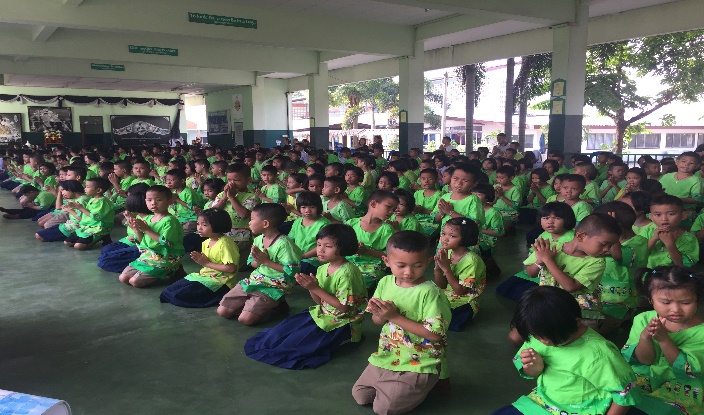 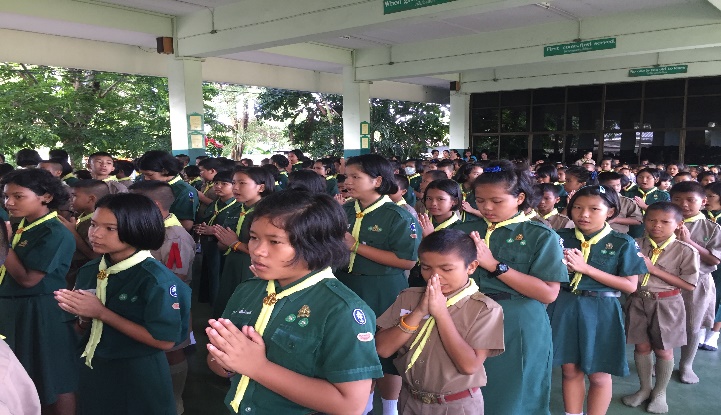 1.3 ผลการดำเนินงาน	นักเรียนโรงเรียนชุมชนวัดหนองรีมีการพัฒนาของเด็กครบทั้ง 4 ด้าน เด็กได้ลงมือปฏิบัติแล้วมีความสนุกสนาน ร่าเริง แจ่มใส และส่งเสริมคุณธรรม จริยธรรม นำสู่การปฏิบัติตามค่านิยม 12 ประการ เด็กสามารถอยู่ร่วมกันในสังคมได้อย่างมีความสุขกิจกรรมหลักที่ 1 ดำเนินการสอดคล้อง	 ครบ 12 ประการ	 ไม่ครบ                 ผู้รายงานข้อมูล						    ผู้รับรองข้อมูล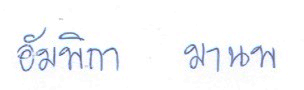 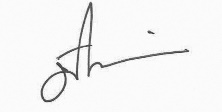           ( นางสาวอัมพิกา มานพ )					               (นายปิยะชาติ เศวตร์)ผู้รับผิดชอบโครงการโรงเรียนชุมชนวัดหนองรี		         ตำแหน่ง ผู้อำนวยการโรงเรียนชุมชนวัดหนองรี            โทร 082-4823211					           โทร 085-1099540